Applications now open for class starting September 2023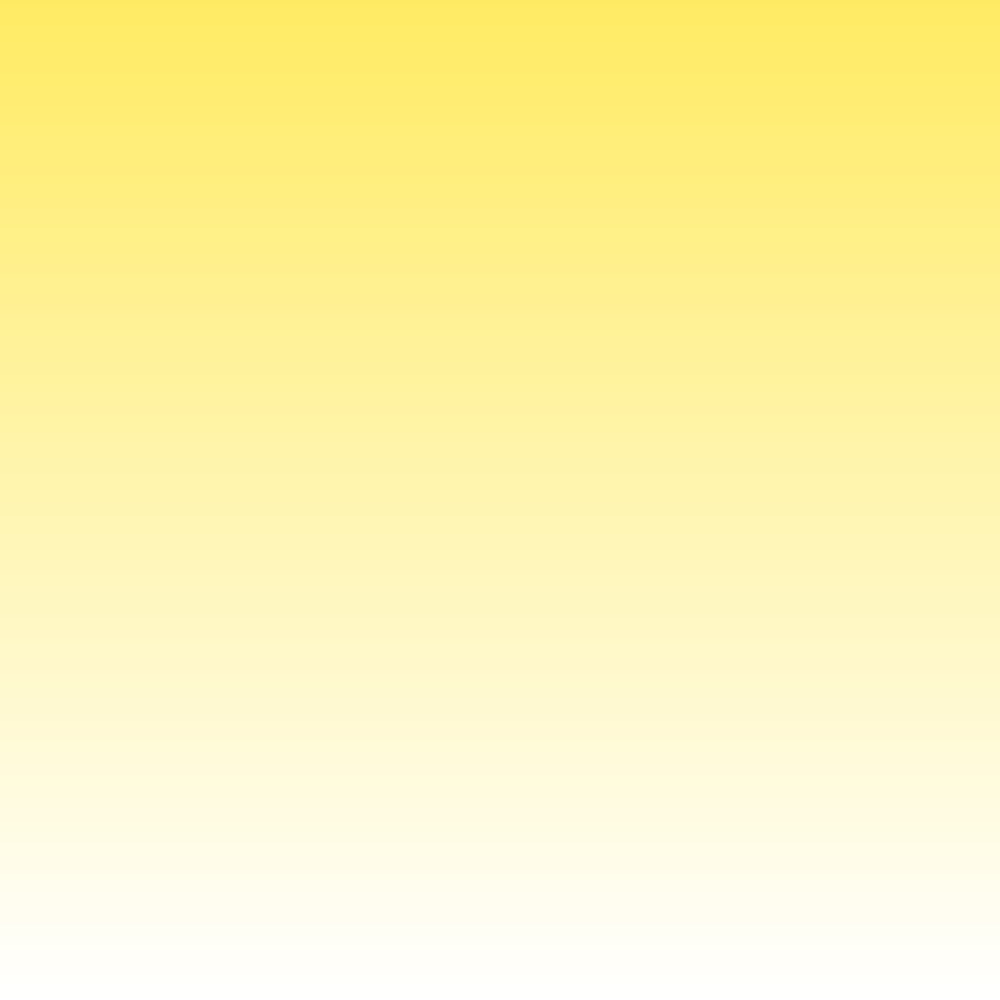 Japanese Language and Culture Class for Foreign ResidentsClass Schedule		Wednesday classes（10:00 am ~ 11:30 am）Thursday classes（6:30 pm ~ 8:00 pm） * See calendar belowVenue			Kagoshima Pref. Citizens Exchange Center 1F, Conference Room A (In front of the shop) 14-50 Yamashita-Cho, Kagoshima CityClass Size		Maximum of 20 students per classEligibility		Foreigners residing in Kagoshima (18 years old and above) and beginner                     learners of the Japanese language.Unique Features	Multiple teachers per class (difficulty level, teaching methods, and lesson contents will be tailored according to each student)Fees			2,000 yen for 20 classesApplication Deadline	Please send the application form to the address below by　1st September (Fri).                   ＊Applications will be on a first-come, first-served basis.                   ＊Group applications are not accepted. Please apply individually instead.(Even if the participant fee is borne by your organization or company, kindly note that the application will be decided on an individual basis.)People who are unable to take part in these classes and people who are already able to make everyday conversation in Japanese should consider taking part in our Japanese Language Chat Room, ‘Oshaberi Hiroba’.September 2023　　　　　　　              October 2023November 2023　　　　　　              December 2023January 2024                               February 2024                                                             * Classes on Jan 11th, 18th, 25th and Feb 1st and 8th will last for two hours from 18:30 – 20:30.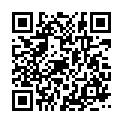 Wed (Morning)６・１３・２０・２７Thu (Evening）７・１４・２１・２８Wed (Morning)４・１１・１８・２５Thu (Evening）５・１２・１９・２６Wed (Morning)１・８・１５・２２・２９Thu (Evening）２・９・１６・２３・３０Wed (Morning)６・１３Thu (Evening）７・１４Wed (Morning)１０・１７・２４・３１Thu (Evening）１１・１８・２５７１・８Wed (Morning)Thu (Evening）